 السيرة الـذاتيـةC . V	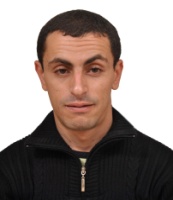 اللقـب : عياد 	الاسـم : زكرياء تقي الدين تـاريـخ الميلاد: 03/06/1990 بالجلفة العنـوان:  قسم السكن و التجهيزات العمومية بعين وسارة الساكن: حي علي عمار بعين وسارة ولاية الجلفة الهـاتف: 0790762191    0664192667 الجنسـيـة: جزائريــة الحالة العائليـة: أعزب.اللغة: عربية المستوى العالمي: 2 ثانوي + شهادات التحكم المهني التخصص: محاسبة + سكرتارية + إعلام الألي رخصة سياقه :    لا توجد     خبــرة : متربص في متوسطة محمد ميمون الجزائري من أكتوبر 2008 إلى أفريل 2010 و من أكتوبر 2010إلى أفريل 2012  و متربص في مديرية السكن و التجهيزات العمومية قسم دائرة عين وسارة منذ 14 أكتوبر 2012 إلى أفريل 14 20ومتربص في فتشية أملاك دولة عين وسارة  من 24 فيفري 2016  إلى يومنا هذا .علما أنني من فئة ذوي الاحتياجات الخاصة